БАШҠОРТОСТАН  РЕСПУБЛИКАҺЫ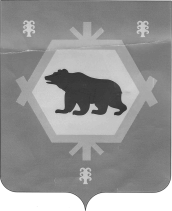 БӨРЙӘН РАЙОНЫ МУНИЦИПАЛЬ РАЙОНЫНЫҢ  ТИМЕР  АУЫЛ СОВЕТЫ  АУЫЛ  БИЛӘМӘҺЕ  СОВЕТЫ СОВЕТ СЕЛЬСКОГО ПОСЕЛЕНИЯ  ТИМИРОВСКИЙ СЕЛЬСОВЕТ МУНИЦИПАЛЬНОГО РАЙОНА БУРЗЯНСКИЙ  РАЙОНРЕСПУБЛИКИ  БАШКОРТОСТАН    КАРАР                                                                         РЕШЕНИЕ « 30 » мая  2017 йыл                              № 26-16-96                            « 30 » мая 2017  годаО передаче полномочий по осуществлению внутреннего муниципального финансового контроляРассмотрев проект Соглашения о передаче полномочий по осуществлению внутреннего муниципального финансового контроля, руководствуясь пунктом 4 статьи 15 Федерального закона от 06.10.2003 № 131-ФЗ «Об общих принципах организации местного самоуправления в Российской Федерации», статьями 265, 269.2 Бюджетного кодекса Российской Федерации Совет сельского поселения Тимировский  сельсовет муниципального района Бурзянский район Республики Башкортостан РЕШИЛ:1. Передать полномочия по осуществлению внутреннего муниципального финансового контроля Финансовому управлению администрации муниципального района Бурзянский район Республики Башкортостан.2. Заключить Соглашение о передаче полномочий по осуществлению внутреннего муниципального финансового контроля.3. Решение обнародовать на информационном стенде администрации сельского поселения Тимировский сельсовет муниципального района Бурзянский район Республики Башкортостан.Глава   сельского   поселения                         Р.К.Арслангужина